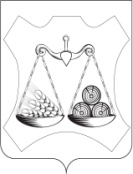 АДМИНИСТРАЦИЯ ВАХРУШЕВСКОГО ГОРОДСКОГО ПОСЕЛЕНИЯСЛОБОДСКОГО РАЙОНА КИРОВСКОЙ ОБЛАСТИПОСТАНОВЛЕНИЕпгт  ВахрушиО внесении изменений в  муниципальную программу «Переселение граждан, проживающих на территории Вахрушевского городского поселения из аварийного жилищного фонда, признанного непригодным для проживания»  на 2020 - 2025 годыВ соответствии с Федеральным законом № 131-ФЗ от 06.10.2003 «Об общих принципах организации местного самоуправления в Российской Федерации», Постановлением Правительства Кировской области от 27.03.2019 № 113-П «Об областной адресной программе «Переселение граждан, проживающих на территории  Кировской области, из аварийного жилищного фонда, признанного таковым до 1 января 2017 года» на 2019-2025 годы», Уставом Вахрушевского городского поселения администрация ПОСТАНОВЛЯЕТ:1. Внести изменение в постановление администрации Вахрушевского городского поселения от 20.01.2020 № 09 «Об утверждении муниципальной программы «Переселение граждан, проживающих на территории Вахрушевского городского поселения из аварийного жилищного фонда, признанного непригодным для проживания» на 2020 - 2025 годы:1.1.  Абзац 9 Паспорта муниципальной Программы «Переселение граждан, проживающих на территории  Вахрушевского городского поселения  из аварийного жилищного фонда, признанного непригодным для проживания» изложить в новой редакции следующего содержания:1.2. таблицу «Объемы и источники финансирования муниципальной программы» раздела 6  изложить в новой редакции следующего содержания:Объемы и источники финансирования муниципальной программы2. Опубликовать настоящее Постановление в официальном печатном издании «Информационный бюллетень».Глава администрацииВахрушевского городского поселения				М.В. Ефремов24.03.2021№75Объемы и источники финансирования муниципальной программы Общий объем финансирования муниципальной программы составит   68309894,0 рублей,  в том числе средства Фонда содействия реформированию жилищно-коммунального хозяйства 56070900,0руб, средства областного бюджета 8922500,0 рублей, средства бюджета администрации Вахрушевского городского поселения 3316494,0 рублей.№ п/пНаименование источника финансированияГоды реализации программыГоды реализации программыГоды реализации программыГоды реализации программыГоды реализации программыГоды реализации программыВсего, руб.№ п/пНаименование источника финансирования2020202120222023202420251Приобретение жилых помещений в том числе:Средства Фонда содействия реформированию жилищно-коммунального хозяйства3302232,63302232,6Средства областного бюджета 30019,8530019,85Средства местного бюджета (долевое софинансирование в составе областной программы3336,03336,0Итого по мероприятию335588,45335588,45Строительство многоквартирного дома  в том числе:Средства Фонда содействия реформированию жилищно-коммунального хозяйства14841567,4037927100,052768667,4Средства областного бюджета 134880,158757600,08892480,15Средства местного бюджета (долевое софинансирование в составе областной программы14992,00511900,0526892,0Итого по мероприятию14991439,5547196600,062188039,552Составление проектно-сметной документации, проведение государственной экспертизы достоверности сметной стоимости, технологическое присоединение к электрическим сетям энергопринимающего устройства МЖД авторский контроль,государственная экспертиза в форме экспертного сопровождения2318266,0118000,0100000,0250000,02318266,0118000,0100000,0250000,0Средства местного бюджета 2318266,0468000,02786266,0Всего по мероприятию2318266,0468000,02786266,03Итого по программеВ том числе:20645294,068309894,0Средства Фонда содействия реформированию жилищно-коммунального хозяйства18143800,037927100,056070900,00Средства областного бюджета 164900,08757600,08922500,00Средства местного бюджета (долевое софинансирование в составе областной программы)2336594,0979900,03316494,00